Hankins Football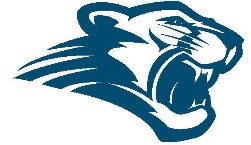 2022Date			Opponent			Time			PlaceSept. 1		Phillips			4pm			AwaySept. 8		Scarborough			4pm			Home		Sept. 15		*Causey			4pm			HomeSept. 22		*Burns			4pm			TBASept. 29		*Grand Bay			4pm			HomeOct. 6			*Semmes			6pm			MGM HS	Oct. 13		Playoffs			TBA			TBAOct. 20		County 			TBA			TBA			Championship*Area GamesGames listed as AWAY are played on opponents’ campus.